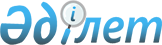 О тарифах на автомобильные перевозки пассажиров и багажа города Рудного
					
			Утративший силу
			
			
		
					Постановление акимата города Рудного Костанайской области от 13 июня 2016 года № 659. Зарегистрировано Департаментом юстиции Костанайской области 22 июня 2016 года № 6485. Утратило силу постановлением акимата города Рудного Костанайской области от 18 августа 2023 года № 785
      Сноска. Утратило силу постановлением акимата города Рудного Костанайской области от 18.08.2023 № 785 (вводится в действие по истечении десяти календарных дней после дня его первого официального опубликования).
      В соответствии со статьей 31 Закона Республики Казахстан от 23 января 2001 года "О местном государственном управлении и самоуправлении в Республике Казахстан", статьей 19 Закона Республики Казахстан от 4 июля 2003 года "Об автомобильном транспорте", на основании решения Рудненского городского маслихата от 10 июня 2016 года № 34 "О согласовании тарифов", акимат города Рудного ПОСТАНОВЛЯЕТ:
      1. Установить единый для всех маршрутов тариф на регулярные автомобильные перевозки пассажиров и багажа в городском сообщении в размере 100 тенге.
      Сноска. Пункт 1 – в редакции постановления акимата города Рудного Костанайской области от 19.04.2022 № 487 (вводится в действие по истечении десяти календарных дней после дня его первого официального опубликования).


      2. Утвердить тарифы на регулярные автомобильные перевозки пассажиров и багажа в пригородном сообщении, в зависимости от расстояния перевозки, согласно приложению.
      3. Признать утратившим силу постановление акимата города Рудного от 29 июня 2012 года № 928 "Об установлении единого тарифа на регулярные городские автомобильные перевозки пассажиров и багажа города Рудного" (зарегистрировано в Реестре государственной регистрации нормативных правовых актов за № 9-2-216, опубликовано 3 августа 2012 года в газете "Рудненский рабочий")
      4. Контроль за исполнением настоящего постановления возложить на заместителя акима города Рудного Умирбаева А.Т.
      5. Настоящее постановление вводится в действие по истечении десяти календарных дней после дня его первого официального опубликования. Тарифы на регулярные автомобильные перевозки пассажиров и багажа в пригородном сообщении, в зависимости от расстояния перевозки
					© 2012. РГП на ПХВ «Институт законодательства и правовой информации Республики Казахстан» Министерства юстиции Республики Казахстан
				
Аким города Рудного
Б. Гаязов
№
п/п
Наименование/номер маршрута
Расстояние (км)
Стоимость проезда
1
17, 18, 18а
13,5
70
2
19, 19а,
14,7
80
3
23,23а
18,5
90
4
28
19
95
5
33
9,3
65
6
Рудный - Ломоносовка
15
100
7
Рудный - Ульяновка
25
165
8
Рудный - Бегежан
48
320
9
Бегежан - Ульяновка
23
155
10
Бегежан - Ломоносовка
33
220
11
Ломоносовка - Ульяновка
10
70
12
Рудный - Белозерка
38
255
13
Рудный - Балыкты
19
130
14
Рудный - Сергеевка
9,5
65
15
Рудный - Константиновка
19
130
16
Рудный - Перцевка
15
100
17
Рудный - Юбилейный
9,5
65